Innholdsfortegnelse1. Bakgrunn for planarbeidet			side 22. Formål						side 23. Rammer og føringer				side 3		3.1 Innhold					side 3		3.2 Statlige føringer				side 3		3.3 Regionale føringer			side 4		3.4 Kommunale føringer			side 44. Aktuelle utredninger				side 45. Planprosess					Side 5		5.1 Organisering				side 5		5.2 Styringsgruppe/Arbeidsgruppe		side 55.3 Medvirkning				side 5		5.4 Oppstartsmøte				side 6		5.5 Folkemøte					side 6		5.6 Temamøter				side 66. Gjeldende plan					side 7	6.1 Handlingsprogram			side 7 vedlegg 	6.2 Prioritert handlingsplan		 	side 7 vedlegg				 7. Fremdriftsplan					Side 8 (datoer pr.3.8.2016)1. Bakgrunn.Etter plan- og bygningsloven paragraf 4-1 skal det som ledd i varsling av planoppstart utarbeides et planprogram som grunnlag for arbeidet med kommunedelplan for idrett og fysisk aktivitet. Planprogrammet skal i korte trekk gjøre rede for formålet med planarbeidet, planprosessen med frister og deltakere, opplegg for medvirkning og behov for utredninger. Planprogrammet skal til offentlig ettersyn i 6 uker, samtidig som kommunen varsler om oppstart av planarbeidet.Dagens kommunedelplan, saksnr. 11/853 for idrett og fysisk aktivitet i Berlevåg kommune, med vedtak i kommunestyret 21.11.2013, gjelder for planperioden 2014-2017.Denne har vært grunnlag for Berlevåg kommunes arbeid innen anleggsutvikling på området idrett og fysisk aktivitet. Kommende plan vil være en revisjon av denne planen og den vil være retningsgivende for perioden 2017-2021 med et 4 årlig handlingsprogram som skal rulleres årlig.I forhold til frister og søknadsprosedyrer på spillemidler kan det ikke iverksettes nye prosjekter i Berlevåg kommune før en oppdatert plan. Det søkes dispensasjon til fylkeskommune med bakgrunn og forankring i pågående planprosess. Søknadsfrister for å sende inn søknader om spillemidler til Berlevåg kommune er satt til 1. november hvert år. Kommunen må ha mottatt søknadene i god tid før fristen for oversendelse til fylket 15 januar.Idrettsfunksjonell forhåndsgodkjenning:Kommunen er bemyndiget til å forhåndsgodkjenne planer for de fleste typer anlegg. Søknader for anleggstyper som krever forhåndsgodkjenning av departementet, bør være oversendt departementet innen 15.november.Før det kan søkes om tilskudd til et anlegg, må kommunen registrere anlegget i idrettsanleggsregistret.2. Formål.Formålet med planarbeidet er å produsere en kommunedelplan for området idrett og fysisk aktivitet som sikrer en oppdatert langsiktig plan for utvikling av idrettsanlegg i kommunen. Det er et krav om at anlegg for idrett, fysisk aktivitet og friluftsliv som det søkes spillemidler til, skal være innarbeidet i en kommunal plan. Planen må være underlagt politisk styring i kommunen. Brukere av planen er politikere, ansatte i administrasjon, frivillige organisasjoner og innbyggere i Berlevåg kommune.Kommunedelplan skal i all hovedsak:Legge til rette for god anleggsdekning for idrett og fysisk aktivitetBidra til bedre folkehelseSette mål for kommunens arbeid innenfor idrett og fysisk aktivitet3. Rammer og føringer.3.1 Innhold.Planen skal utrede og sikre følgende punkter, i tråd med anbefalinger og krav gitt av Kulturdepartementet:Målsetning for kommunens satsing på idrett og fysisk aktivitet, herunder friluftslivMålsetning for anleggsutbygging, samt sikring av arealer for idrett og friluftslivResultatvurdering av forrige plan, dette med statusoversiktVurdering av langsiktige og kortsiktige behov for både anlegg og aktivitetDet skal gjøres rede for sammenheng med andre planer i kommunenPrioriterte handlingsprogram for utbygging av idretts- og friluftsanleggOversikt på forventede kostnader knyttet til drift og vedlikehold av planlagte anleggUprioritert liste over langsiktige behov for anleggLokalisering av eksisterende og planlagte anlegg. Områder for friluftsliv og arealbehov for planlagte anlegg skal fremgå på relevante kartDet bør legges til grunn et folkehelseperspektiv i planarbeidet3.2 Statlige føringer.Mål og rammer for den nasjonale politikken blir formidlet gjennom stortingsmeldinger, rikspolitiske retningslinjer, rundskriv, bestemmelser for tilskuddsordninger m.m. De viktigste plandokumenter det vil bli tatt hensyn til i planprosessen er følgende:Stortingsmelding nr. 26 (2011-2012) Den norske idrettsmodellenStortingsmelding nr. 34 (2012-2013) FolkehelsemeldingStortingsmelding nr. 39 (2000-2001) Friluftsliv- Ein veg til høgare livskvalitetNasjonal strategi for et aktivt friluftsliv (2014-2020)Nasjonale forventinger til regional og kommunal planleggingMedvirkning i planlegging (Veileder 2014)Nasjonal strategi for et aktivt friluftsliv- En satsing på friluftsliv i hverdagenKommunal planlegging for idrett og fysisk aktivitet (veileder 2014)Lov om planlegging og byggesaksbehandling3.3 Regionale føringer.Regional planstrategi for Finnmark Regional strategi for folkehelsearbeid i Finnmark3.4 Kommunale føringer.Planstrategi for Berlevåg kommuneBudsjett- og økonomiplan4. Aktuelle utredninger.BefolkningssammensetningRegistrering og vurdering av dagens aktivitetsituasjon og behovRegistrering av idrettsanlegg, friluftsanlegg- og områderVurdering av anleggs- og arealbehovØkonomi og tilskuddsordninger sett i lys av behov for nye og eksisterende anleggKulturdepartementet har følgende krav til innhold som skal innarbeides i kommunedelplanen: Målsetting for kommunen sin satsing på idrett, fysisk aktivitet, friluftsliv og folkehelse. Målsetting for anleggsutbygging og sikring av areal for idrett og friluftsliv Resultatvurdering av forrige plan, med status -oversikt. Analyse av langsiktige og kortsiktige behov for både anlegg og aktivitet. Det skal gjøres greie for sammenhengen med andre planer i kommunen. Prioritert handlingsprogram for utbygging av idretts- og friluftsanlegg. Økonomiplan knytta til drift og vedlikehold av eksisterende og planlagte anlegg. Uprioritert liste over langsiktige behov for anlegg. Lokaliseringa av eksisterende og planlagte anlegg, område for friluftsliv og arealbehov for planlagte anlegg og friluftslivsområde bør framgå av relevante kart. Viktige problemstillinger i planarbeidet: Utforming av mål, strategier og tiltak - skal underbygge statlige og fylkeskommunale føringer og være grunnlag for langsiktig politikk i kommunen Idretten i Berlevåg kommune – status og utfordringer Friluftsliv i Berlevåg kommune – status og utfordringer Uorganisert aktivitet - status og utfordringer Fysisk aktivitet for utvalgte grupper – valg av fokusgrupper – status og utfordringer Folkehelsa i Berlevåg kommune - kommunen skal ha nødvendig oversikt over helsetilstanden i befolkninga og positive og negative faktorer som kan verke inn på den. Kommunen skal fastsette overordna mål og strategier for folkehelsearbeidet. Folkehelsearbeidet bør være kunnskapsbasert. Universell utforming av anlegg ute og inne – status og utfordringer Hvordan motivere til frivillig for idrett, friluftsliv, fysisk aktivitet og folkehelse i Berlevåg kommune  5. Planprosess.5.1 Organisering.Planen ligger under sentraladministrasjonen. Rådmannen er prosjektansvarlig, og administrativt ansvarlig for kommunedelplanen. Rådmannen er også prosjektleders nærmeste overordnede. Prosjektleder er rådgiver for området i Berlevåg kommune, som også fungerer som arbeidsgruppas administrative ressurs. Prosjektleder er ansvarlig for fremdriften i forhold til en prosjektplan, samt holde kontakten med interne og eksterne parter.5.2 Styringsgruppe og arbeidsgruppe.For å sikre at planen er realiserbar og blir vedtatt, er det viktig at styringsgruppa er bredt sammensatt. Styringsgruppa bør ha representanter fra ulike fagavdelinger i kommunen, politiske representanter og organisasjoner som får nytte av planen i sin virksomhet. Styringsgruppa skal delta på oppstartsmøte og orienteringsmøter med arbeidsgruppa, jmf. fremdriftsplan for planarbeidet. Styringsgruppa skal komme med innspill, samt være arbeidsgruppas faglige referansegruppe i planarbeidet.Arbeidsgruppa har ansvaret for å gjennomføre nødvendige utredninger og arbeide frem innholdet i planen, samt holde styringsgruppa orientert. Arbeidet med kommunedelplan for idrett og fysisk aktivitet vil bli organisert med en styringsgruppe og en arbeidsgruppe som etter forslag fra formannskapet består av:5.3 Medvirkning.I planprosessen skal det legges opp til en god medvirkningsprosess der alle interesserte og berørte parter skal ha mulighet til å komme med innspill. Dette er avgjørende for at planen skal kunne gjenspeile og reflektere status og behov for idrett og fysisk aktivitet i Berlevåg kommune.Både planprogrammet og ferdig planforslag, når dette foreligger, vil bli lagt ut til offentlig ettersyn. Det vil gis en god mulighet far alle interesserte parter til å komme med innspill til planarbeidet.5.4 Oppstartsmøte.Første møte der arbeidsgruppe og styringsgruppe møtes, skal det legges en felles strategi for videre planarbeid. Planlegging av folkemøte blir her en egen sak. Rådgiver kaller inn til oppstartsmøte.Møte avholdes: 5.5 Folkemøte.Arbeidsgruppe og styringsgruppe inviterer til et folkemøte i prosessen. Møtet blir arrangert ved oppstart av planarbeidet. Det vil i hovedsak være et informasjonsmøte der arbeidsgruppe og styringsgruppe presenterer seg. Folkemøte blir kunngjort i presse og kommunens egne nettsider. Sentrale aktører blir invitert.Møte avholdes: 5.6 Temamøter.Arbeidsgruppe innkaller styringsgruppe og aktuelle partnere inn til temamøter for å sikre at kunnskap og relevant informasjon blir meddelt i planarbeidet. Innhold i temamøter kan være:Roller og ansvarfordeling mellom kommune, frivillige organisasjoner og næringslivBygging av Idrettsanlegg m.m.Fysisk aktivitet og folkehelseTilskuddsordningerOm nødvendig kaller arbeidsgruppa inn til ekstramøter utover det som er foreslått fremdriftsplan.6.Gjeldende plan Gjeldende plan ble utarbeidet for perioden 2014-2017. Planen er ikke revidert eller endret. Overordna mål. Alle i Berlevåg kommune skal gis anledning til å drive idrett, friluftsliv, mosjon og lek på det nivå som det til enhver tid er interesse og behov for, og som det ligger naturlig til rette for i kommunen. Fysisk aktivitet og bruk av naturen skal være en naturlig del av hverdagen, og prioriteres som en av de viktigste fritids- og helsefremmende aktiviteter uavhengig av alder, helse og bosted. Delmål.Gjennom aktivt samarbeid skal Berlevåg kommune medvirke til utvikling av en offensiv og framtidsrettet utvikling for fysisk aktivitet og naturopplevelser. Berlevåg kommune skal bidra til at elevene får et positivt og selvstendig forhold til fysisk aktivitet, og gode vaner i forhold til bruk av og ferdsel i naturen. Berlevåg kommune skal i samarbeid med aktuelle aktører, stimulere barn og ungdom til å drive fysisk aktivitet i frivillige organisasjoner gjennom gode og spennende tilbud om egenorganiserte aktiviteter. Berlevåg kommune skal være en aktiv støttespiller til lag og foreninger i Berlevåg kommune. Berlevåg kommune fortsetter tilretteleggingen for det enkle friluftslivet. Frisklivssentralen? skal være en del av folkehelsearbeidet i kommunen. Utvikle tilpasset fysisk aktivitet og andre aktivitetsbaserte kulturtiltak som en integrert del av kommunehelsetjenesten. Aktivitetene skal være helsefremmende, forebyggende, rehabiliterende. Alle funksjonshemmede, eldre og andre grupper med særskilte behov skal ha mulighet til å delta på aktiviteter, på lik linje med resten av kommunens innbyggere. Berlevåg kommune skal sikre at så mange som mulig av innbyggerne har tilgjengelig informasjon om aktiviteter, anlegg og områder innenfor fysisk aktivitet og naturopplevelser. Alle grupper i befolkningen skal ha mulighet for fysisk aktivitet i nærmiljøet.6.1 Handlingsprogram for anlegg og områder 2010-2014.Dette er prosjektene som kommunen satset på i forrige planperiode. Kostnadskrevendeanlegg, ordinære anlegg, nærmiljøanlegg, rehabilitering og friluftsliv er prioriterte område fra statlig og fylkeskommunalt hold.Tegnforklaringer: Anlegg merket ¤ er ferdigstilt, men står på listen fordi de fortsatt søker spillemidler.Forkortelser: km = kommunale midler, Sm = spillemidler, Pm = private/andre midler. NM = Nærmiljøanlegg, AT = Andre (mindre) tiltak, Nyanl = Nye, idrettsanlegg, Rehab = Rehabilitering, Kultb = Kulturbygg.6.2 Prioritert handlingsplan 2017- 2020, og uprioritert langtidsplan 2017-2027.Dette er Berlevåg kommunes prioriterte handlingsplan for utbygging og rehabilitering av anlegg for idrett- og friluftsliv i perioden 2017-2020, og uprioritert langtidsplan for 2017-2026. Ferdigstilles til fremlegg i formannskapet 18.10.2016UPRIORITERT LANGTIDSPLAN 2017-2027REHABILITERING OG NYBYGG AV ORDINÆRE ANLEGG FOR IDRETT, FRILUFTSLIV OG KULTURBYGG.Ferdigstilles til fremlegg i formannskapet 18.10.20167. Fremdriftsplan. StyringsgruppeArbeidsgruppeRådmannens ledergruppeOppvekst og kultur1 rep. SkolenFormannskapFolkehelse koordinator 1.repPlan og bygningssjef 1. rep teknisk driftIdrettslagsrepresentant 1-2 rep. Berlevåg turn/IfVKS Norge 1.rep (etter behov)Næringsutvalg 1.rep. (Kraftforum)UngdomsrådetFAU                 Handlingsprogram  2014-2017                                     AnleggstypeProsjekteierBygge-startMål/str.Status 2016Drift pr årDrift pr årKostnadFinansiering (i 1000 kr)Finansiering (i 1000 kr)Finansiering (i 1000 kr)Finansiering (i 1000 kr)Finansiering (i 1000 kr)Finansiering (i 1000 kr)Finansiering (i 1000 kr)Finansiering (i 1000 kr)Finansiering (i 1000 kr)Finansiering (i 1000 kr)Finansiering (i 1000 kr)Finansiering (i 1000 kr)Videreføres Utgå   FerdigstiltAnlegg201420142014201520152015201620162016201720172017Videreføres Utgå   Ferdigstiltkmpm1 000 krkmsmpmkmsmpmkmsmpmkmsmPmBygging av ny svømmehall 2016SvømmebassengBerlevåg kommuneVidereføres2016-2018xxxLysløype/belyst tursti til skihytta 2016Skianlegg/Tursti/TurveiRulleskiløypeBerlevåg kommuneVidereføres2017-2021xNærmiljøanlegg tilknyttet skole 2016Ulike småanleggBerlevåg kommuneVidereføres2017-2021Oppgradering/merking av turstier i kommunen 2016TurstiBerlevåg kommuneVidereføres2017-2021xxLys,gjerde, bom, ved Berlevåg stadion 2016UdefinertBerlevåg kommuneVidereføres2017-2021ParkeringsplasserUdefinertPRIORITERT HANDLINGSPLAN 2017- 2021. REHABILITERING OG NYBYGG AV ORDINÆRE ANLEGG FOR IDRETT, FRILUFTSLIV OG KULTURBYGG.PRIORITERT HANDLINGSPLAN 2017- 2021. REHABILITERING OG NYBYGG AV ORDINÆRE ANLEGG FOR IDRETT, FRILUFTSLIV OG KULTURBYGG.PRIORITERT HANDLINGSPLAN 2017- 2021. REHABILITERING OG NYBYGG AV ORDINÆRE ANLEGG FOR IDRETT, FRILUFTSLIV OG KULTURBYGG.PRIORITERT HANDLINGSPLAN 2017- 2021. REHABILITERING OG NYBYGG AV ORDINÆRE ANLEGG FOR IDRETT, FRILUFTSLIV OG KULTURBYGG.PRIORITERT HANDLINGSPLAN 2017- 2021. REHABILITERING OG NYBYGG AV ORDINÆRE ANLEGG FOR IDRETT, FRILUFTSLIV OG KULTURBYGG.PRIORITERT HANDLINGSPLAN 2017- 2021. REHABILITERING OG NYBYGG AV ORDINÆRE ANLEGG FOR IDRETT, FRILUFTSLIV OG KULTURBYGG.PRIORITERT HANDLINGSPLAN 2017- 2021. REHABILITERING OG NYBYGG AV ORDINÆRE ANLEGG FOR IDRETT, FRILUFTSLIV OG KULTURBYGG.PRIORITERT HANDLINGSPLAN 2017- 2021. REHABILITERING OG NYBYGG AV ORDINÆRE ANLEGG FOR IDRETT, FRILUFTSLIV OG KULTURBYGG.PRIORITERT HANDLINGSPLAN 2017- 2021. REHABILITERING OG NYBYGG AV ORDINÆRE ANLEGG FOR IDRETT, FRILUFTSLIV OG KULTURBYGG.PRIORITERT HANDLINGSPLAN 2017- 2021. REHABILITERING OG NYBYGG AV ORDINÆRE ANLEGG FOR IDRETT, FRILUFTSLIV OG KULTURBYGG.PRIORITERT HANDLINGSPLAN 2017- 2021. REHABILITERING OG NYBYGG AV ORDINÆRE ANLEGG FOR IDRETT, FRILUFTSLIV OG KULTURBYGG.PRIORITERT HANDLINGSPLAN 2017- 2021. REHABILITERING OG NYBYGG AV ORDINÆRE ANLEGG FOR IDRETT, FRILUFTSLIV OG KULTURBYGG.PRIORITERT HANDLINGSPLAN 2017- 2021. REHABILITERING OG NYBYGG AV ORDINÆRE ANLEGG FOR IDRETT, FRILUFTSLIV OG KULTURBYGG.PRIORITERT HANDLINGSPLAN 2017- 2021. REHABILITERING OG NYBYGG AV ORDINÆRE ANLEGG FOR IDRETT, FRILUFTSLIV OG KULTURBYGG.PRIORITERT HANDLINGSPLAN 2017- 2021. REHABILITERING OG NYBYGG AV ORDINÆRE ANLEGG FOR IDRETT, FRILUFTSLIV OG KULTURBYGG.Forslag handlings-program 2017-2021Anleggs-typeProsjekt-eierBygge-startMål/str.Drift pr årDrift pr årKostnadFinansiering (i 1000 kr)Finansiering (i 1000 kr)Finansiering (i 1000 kr)Finansiering (i 1000 kr)Finansiering (i 1000 kr)Finansiering (i 1000 kr)Finansiering (i 1000 kr)Finansiering (i 1000 kr)Finansiering (i 1000 kr)Finansiering (i 1000 kr)Finansiering (i 1000 kr)Finansiering (i 1000 kr)Finansiering (i 1000 kr)Anlegg2017201720172018201820182018201920192019202020202020kmpm1 000 krkmsmpmkmsmpmpmkmsmpmkmsmPmBygging av ny svømmehall 2016SvømmehallSanitæranleggTrimromHelsesportTrening/KurssenterAerobicAnlegg for dansBerlevåg kommune2017Lysløype/ belyst tursti til skihytta 2016FriluftslivBerlevåg kommune?Nærmiljø-anlegg tilknyttet skole 2016IdrettsparkBerlevåg kommune2017Opp-gradering/ merking av turstier i kommunen 2016FriluftslivBerlevåg kommune?Lys, gjerde, bom, ved Berlevåg stadion 2016 IdrettsparkUdefinertBerlevåg kommune?Rulleskiløype (rød tråd)RulleskiløypeFriluftslivSanseparkBerlevåg kommune?BeskrivelseProsjekteierMerknadKostnad 1000 krFinansiering1000 krFinansiering1000 krFinansiering1000 krFinansiering1000 krFinansiering1000 krFinansiering1000 krFinansiering1000 krFinansiering1000 krFinansiering1000 krFinansiering1000 krFinansiering1000 krAnleggstypeVidereføres forrige plan?20172018201920202021202220232024202520262027Ulike anlegg(Stedsutvikling I Berlevåg)Berlevåg kommuneKMSMPMKMSMPMProsesser og planarbeidForslag til frister(Må revideres.)DatoForslag til planprogramjuni11.05.2016 1 utkast06.06.2016 2 utkastKunngjøring oppstart av planarbeidjuniKunngjøring snarestPlanprogram til høring i FormannskapetMøtefri JuliAugustPlanprogram ferdigstilles 14 dager før møteMøte formanskap: 18.10.16Valg av styringsgruppe og arbeidsgruppe Juni/JuliJuniOffentlig ettersyn av forslag til planprogram. 6 uker høringsfrist pbl § 11-13August30 augustOppstartsmøte styringsgruppe/arbeidsgruppeAugust/septemberFerdigstilling av planprogram til vedtak i Berlevåg formannskapOktober18.10.2016Temamøte arbeidsgruppa/styringsgruppa OktoberSnarest etter vedtak beslutningFolkemøteOktoberAvklares oppstartsmøteTemamøte arbeidsgruppa/styringsgruppaNovemberSnarest etter folkemøteBerlevåg kommunestyre vedtar planprogrammetNovemberTemamøte arbeidsgruppa/styringsgruppa DesemberSnarest etter vedtak beslutningMøte med arbeidsgruppaDesemberOppsummeringsmøte arbeidsgruppa/styringsgruppaDesemberAvklares oppstartsmøteFerdigstilling av plandokument- godkjenning arbeid/styringsgruppaDesemberAvklares oppstartsmøteGodkjenning av forslag til plandokument – Utvalg, plan og formannskapetDesemberIngen møter i desemberGodkjenning av forslag til plandokument i Berlevåg kommunestyreDesember15.12.2016Kunngjøring av offentlig høring av plandokumentet i 3 månederDesember/januarMøte i arbeidsgruppa: Etterarbeid høring og klargjøring av plandokumentetApril2017Snarest etter høringsfristens utløpGodkjenning i utvalg og formannskap – sluttbehandlingApril2017Avventer møtekalender for kommunestyre 2017Godkjenning i Berlevåg Kommunestyre – sluttbehandlingApril/Mai2017Avventer møtekalender for kommunestyre 2017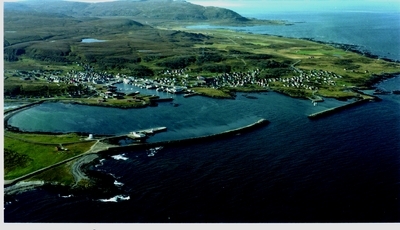 